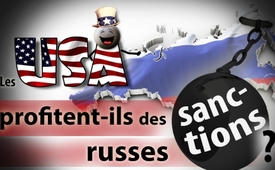 Les USA profitent-ils des sanctions russes ?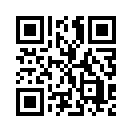 Les USA profitent-ils des sanctions russes ?
Les sanctions contre la Russie frappent les pays de l'UE plus durement que la Fédération russe elle-même – l'Allemagne et l'Italie sont les plus durement touchées. Pas moins de 750 000 emplois environ ont été perdus. Comment évaluer la façon de procéder des USA à cet égard ?Les USA profitent-ils des sanctions russes ?


Selon Antonio Fallico, président de « Conoscere Eurasia » et chef de « la Banca Intesa » italienne à Moscou, les sanctions contre la Russie frappent les pays de l'UE beaucoup plus durement que la Fédération russe. L'Allemagne et l'Italie ont été les plus durement touchées, perdant pas moins de 750 000 emplois environ à la suite des sanctions. Se pourrait-il que les USA, qui non seulement ont poussé à des sanctions mais qui provoquent aussi une guerre contre la Russie sur le sol européen avec le déploiement de l'OTAN à la frontière russe, soit le vrai profiteur et se frotte les mains ?de elp.Sources:SOURCE :
https://deutsche-wirtschafts-nachrichten.de/2017/12/14/russland-sanktionen-treffen-deutschland-staerker-als-die-westlichen-grossmaechte/Cela pourrait aussi vous intéresser:---Kla.TV – Des nouvelles alternatives... libres – indépendantes – non censurées...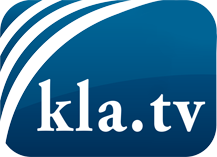 ce que les médias ne devraient pas dissimuler...peu entendu, du peuple pour le peuple...des informations régulières sur www.kla.tv/frÇa vaut la peine de rester avec nous! Vous pouvez vous abonner gratuitement à notre newsletter: www.kla.tv/abo-frAvis de sécurité:Les contre voix sont malheureusement de plus en plus censurées et réprimées. Tant que nous ne nous orientons pas en fonction des intérêts et des idéologies de la système presse, nous devons toujours nous attendre à ce que des prétextes soient recherchés pour bloquer ou supprimer Kla.TV.Alors mettez-vous dès aujourd’hui en réseau en dehors d’internet!
Cliquez ici: www.kla.tv/vernetzung&lang=frLicence:    Licence Creative Commons avec attribution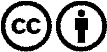 Il est permis de diffuser et d’utiliser notre matériel avec l’attribution! Toutefois, le matériel ne peut pas être utilisé hors contexte.
Cependant pour les institutions financées avec la redevance audio-visuelle, ceci n’est autorisé qu’avec notre accord. Des infractions peuvent entraîner des poursuites.